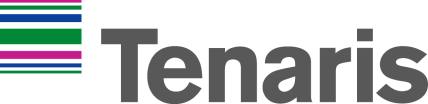 Posizione: Stage in Area Manutenzione - Controlli non distruttiviTenaris è produttore e fornitore leader a livello globale di tubi in acciaio e di servizi destinati all’industria energetica mondiale e ad altre applicazioni industriali specialistiche. Quotata in borsa a New York, in Italia, a Buenos Aires e in Messico, Tenaris è costituita da una rete globale integrata di stabilimenti produttivi di tubi in acciaio, laboratori di ricerca, centri di finitura e di servizio con attività industriali in Nord e Sud America, Europa, Asia e Africa e una presenza diretta nei maggiori mercati dell’Oil & Gas.
DescrizioneIl/la candidato/a verrà inserito/a all’interno dell'Ente che si occupa di Manutenzione (Controlli non distruttivi) e fornirà supporto alle seguenti attività:- inserimento a SAP piani di Manutenzione- stesura di procedure manutentive e diagnostiche su nuove macchine CND e sensoristica Laser di mappatura superficie tubo- supporto alle varie attività quotidiane dell'enteRequisiti • Laureandi o laureati Triennali o magistrali in Ingegneria Meccanica o Elettronica• Ottima conoscenza di Windows e del pacchetto Office• Buona conoscenza della lingua ingleseSono inoltre richieste: buone doti relazionali, intraprendenza, orientamento agli obiettivi, velocità di apprendimento, spirito di gruppo e flessibilità.
Sede di Lavoro: Dalmine (BG)
Tipo Offerta: Stage curriculare o extracurriculareTipo Stage: Full time o part time ( Da valutare a seconda della disponibilità del candidato selezionato)Durata: 6 mesi Rimborso spese mensile: 600 euro per stage full timeBenefit: mensa aziendale gratuita
La ricerca è rivolta ad entrambi i sessi, come da normativa vigente.
Per candidarsi cliccare QUI https://performancemanager41.successfactors.com/sfcareer/jobreqcareer?jobId=93245&company=Tenaris&username=entro il 19 maggio 2018